Thank you for participating in the DPH Quality Improvement (QI) project to standardize DPH data collection, which has been funded by a grant from the National Network of Public Health Institutes. The goal of this project is to take necessary steps to make sure that all identified DPH databases are in compliance with the CT DPH Policy on Collecting Sociodemographic Data (2008) as well as federal standards for the collection of race and ethnicity data. The purpose of this survey is to describe your experience as a project participant. The information that you provide will inform future DPH efforts in QI. Please complete the questions below, save the file, and return the completed survey as an e-mail attachment to Kristin Sullivan at kristin.sullivan@ct.gov by October 26, 2012. 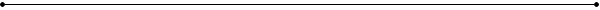 Approximately how many meetings did you attend regarding this QI project?      Approximately how much time did you spend on the following activities related to this QI project?Attending formal or informal meetings?	      hoursMaking changes to data collection forms? 	      hoursMaking changes to databases? 		      hoursGenerating cost estimates for changes?	      hoursOther activities related to this QI project?	      hoursPlease briefly describe these activities: 	     How important do you think data collection standards are to your own data-related work at DPH? Check your response.Were you aware of the CT DPH Policy on Collection Sociodemographic Data (2008) before this QI project?	 Yes		 NoHow useful do you think the current DPH QI project and initiatives are to your ongoing and future data-related work at DPH? Check your response.Would you be willing to participate in future QI efforts to improve DPH data collection on other sociodemographic variables such as gender, education, and income? Yes		 No		 Other, specify:       		If No, why not?      Would you recommend to your DPH colleagues that they participate in future QI projects related to other DPH activities? Yes		 No		 Other, specify:       		If No, why not?      Additional comments about the value and usefulness of this QI project:      Thank You!54321(Very important) (Not at all important)  (Not at all important) 54321(Very important) (Not at all important)  (Not at all important) 